Mandat for utleieansvarlig for Huset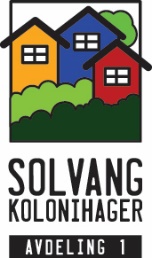 Vervet som utleieansvarlig for Huset er oppnevnt av styret. Utleieansvarlig fører oversikt over utleie og bruk av Huset i en kalender.  En kopi av denne kalenderen skal henge lett synlig på Huset og ajourføres fortløpende. Den ansvarlige etterspør selv datoer for styrets og eventuelle lags planer for bruk av Huset i starten av sesongen.Utleie av Huset skal kun foregå i botiden og da til hagens medlemmer. Medlemmer av Oslos øvrige kolonihager kan etter nærmere avtale også komme i betraktning.Utleie inkluderer bruk av lokalene og er inkludert vask i ettertid.  Det er ikke tillatt at leier selv vasker etter seg.  Utleieansvarlig påser at kontrakt om utleie fylles ut, og at leier får tilgang til Huset på avtalt tidspunkt.  Likeledes at det sørges for låsing.Leie skal være innbetalt via VIPPS før utleie kan finne sted, og prisene følger satsene som til enhver tid er vedtatt av styret.Utleieansvarlig påser at det på Huset finnes nødvendig utstyr til vasking dersom det er nødvendig med noe vasking under utleiperioden og nødvendig utstyr til toalettene.  Utleieansvarlig får gratis polletter til vask og tørk av kluter og håndklær. En praktisk økonomisk ordning for innkjøp avtales direkte med kasserer.Dersom utleieansvarlig i perioder ikke er tilgjengelig, skal varaen informeres om dette og overta ansvaret i den førstes fravær.Godkjent av styret i Solvang 1, 17.01.22 (oppdatert 1.11.22 med bruk av VIPPS som betalingsmiddel)